Singular advetives vocab.Quien/Que es ….. y quien/que es (lo opuesto)?Conversación / Conversation element:    Word bank1. ¿Cómo eres?   						Yo soy…..2. ¿Cómo es ella ?						Ella es ……3. ¿Cómo es tu amigo?					El/Ella es ……….4. Martha no es alta, ella es….				5. Julio no es feo, el es………….      6. ¿Qué te gusta de él?			                    Me gusta que es…….7. ¿Cómo es tu casa?					Mi casa es ……..8. ¿Cómo quieres tu coche ?				Lo quiero ……..9. ¿Cómo es tu mascota ?			                     El/ ella es…..10. ¿Cómo no quieres ser ?                                         No quiero ser….NOTE:If an adjective and noun are separated in an English sentence, do not change the order of words when the sentence is translated into Spanish. For example, “Marta is skinny,” becomes “Marta es delgada.” The order of the words is the same in Spanish and English. However, if there is a situation where a noun and adjective are next to each other in an English sentence, they will trade places in the Spanish sentence. For example, “Juan is a tall boy.” Boy is a noun; tall is an adjective. The Spanish sentence is “Juan es un chico alto.” (Juan is a boy tall.)In a situation where “bueno” or “malo” comes next to a noun, they may follow the rule about placement from the previous paragraph. “Juan es un chico bueno y Juana es una chica buena.” However, bueno and malo do not have to trade places with the noun – they are unique from other adjectives – but if they do not trade places with the noun, and if the noun is masculine and singular, “bueno” loses its “o” and becomes “buen.” For example, “Juan es un buen chico y Juana es una buena chica.” Because “chico’ is masculine and singular, “bueno” became “buen.” Because “chica” is feminine and singular, nothing happened.Lugares/ Posiciones (Places and positions):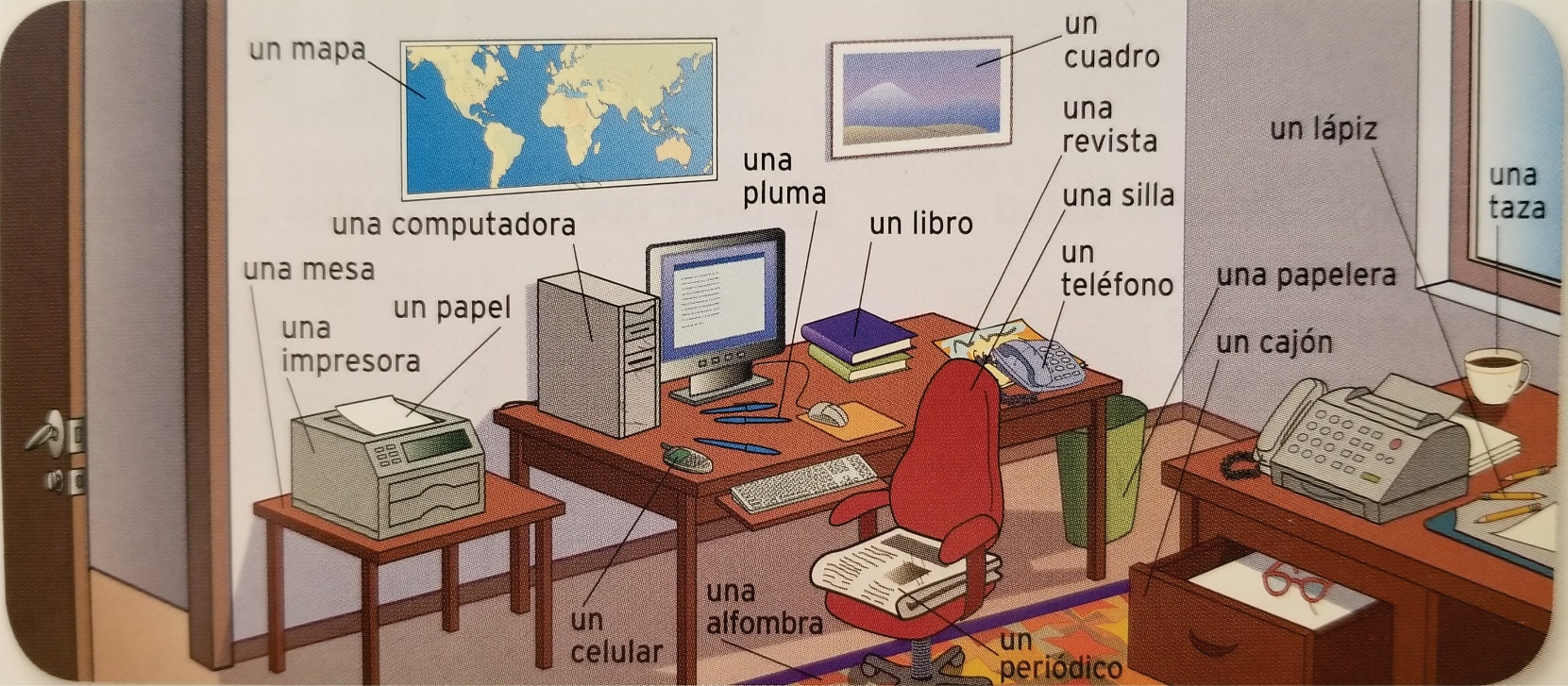 Conversación / Conversation element:1. ¿Dónde está la calculadora?   				             2. ¿Qué es eso?		     3. No encuentro el/la_________ ¿Dónde está ?              4. ¿Ya lo encontraste?	   5. ¿Puedes buscar la revista?      	   6. ¿Dónde dejé el celular?		7. ¿Qué color es el libro?	8. ¿Cuántos______ hay?	9. ¿Cerca de qué está la impresora?10. ¿Por dónde está el basurero?		Practicing with locations:Conversación / Conversation element:1. ¿Cómo llego a la casa de mi amigo?   				             2. ¿Dónde está la plaza?		     3. ¿La iglesia está lejos de la playa ?     4.  ¿Qué hay cerca del parque?    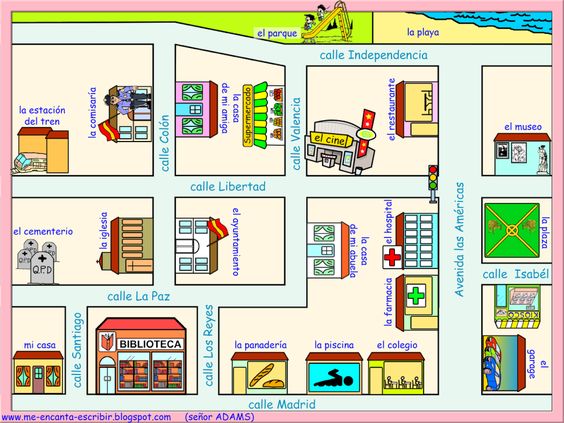 SEMANA  (week)FECHA (date)Semana 3 Adjetivos singularesSingular adjetives Alto – TallBajo - shortBueno – GoodMalo - BadInteresante -InterestingAburrido - BoringSimpático – Nice, pleasant, likeable   Antipático – Unpleasant, disagreeable Largo - LongCorto - ShortGrande - BigChico - SmallGuapo  – Handsome   (man)Bonita – Pretty  (Woman)Bonito/Bonita – Pretty (A thing)Feo - UglyFea – UglyFeo/ Fea  - UglyDelgado – ThinGordo - FatMoreno - BrunetteRubio - BlondCaro - ExpensiveBarato - CheapNuevo - NewViejo- Old	Joven - YoungAnciano/ viejo – Elderly / oldPesado – HeavyLigero - LightAncho - WideDelgado - Narrow	Fuerte - StrongDébil - WeakAmable – Kind, PoliteGrosero - RudeInteligente - IntelligentTonto - DumbDifícil – DifficultFácil - EasyLugares y PosicionesPlaces and Positions ¿Dónde está?¿Dónde están?Where is?Where are?De OfDe + elDelEncima deOn top ofDebajo de Underneath of / Below ofArribaAboveAbajoDownAdelante de/ En frente deIn front of/ forwardAtras deBack / BackwardEntreAmong, betweenA lado de Next toAdentro (de)InsideAfuera (de)OutsideIzquierdaLeftDerechaRightEn la esquinaIn the cornerAntes de Before ofDespués deAfter of No lo encuentroI can´t find itLo encontréI found it¿Puedes buscar...?Can you find...?Estoy buscando…I´m looking for…¿Puedes mover?Can you move?DireccionesDirections ¿Cómo llego a?¿Dónde están?How do I get to?Where are?¿Dónde estoy?Where am I?¿Dónde está?Where is ….?Vaya a …Go to…SeguirTo follow, continuePasarTo come/go pastCruzar To crossHastaUntilEsquinaCornerAntes deBeforeDespués de After Vuelta a…Turn to…La derechaThe rightLa izquierdaThe leftDerechoStraighEl semáforoThe streetlighLa calleThe streetLa avenidaThe avenueLa rotondaThe roundaboutLejos deFar fromCerca de Near, close to